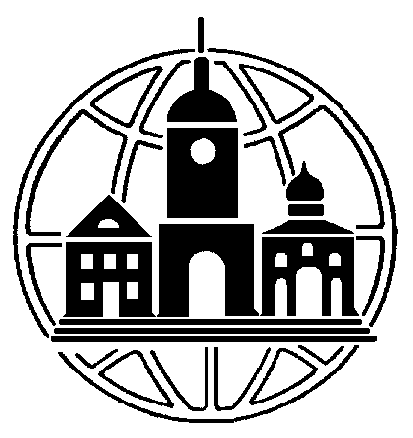 ЧАСТНОЕ ОБРАЗОВАТЕЛЬНОЕ УЧРЕЖДЕНИЕ ВЫСШЕГО ОБРАЗОВАНИЯ ТУЛЬСКИЙ ИНСТИТУТ УПРАВЛЕНИЯ И БИЗНЕСА ИМЕНИ НИКИТЫ ДЕМИДОВИЧА ДЕМИДОВА (ЧОУ ВО ТИУБ им. Н.Д. Демидова)СОГЛАСИЕ НА ОБРАБОТКУ ПЕРСОНАЛЬНЫХ ДАННЫХЯ,__________________________________________________________________________________ даты рождения, зарегистрированный по адресу: _____________________________________________________________________________паспорт: серия _____ №_______ выдан:_____________________________________________________________________, код подразделения:_____,в соответствии с Федеральным законом от 27.07.2006 № 152-ФЗ «О персональных данных», даю свое согласие на обработку ЧОУ ВО ТИУБ им. Н.Д. Демидова, расположенному по адресу: г. Тула, ул. Болдина, д.98Б, следующих своих персональных данных (включая получение их от меня или от третьих лиц по моему письменному согласию) для осуществления идентификации личности на период обучения и архивной деятельности после окончания обучения в соответствии с законодательством РФ об образовании:- Общие сведения (фамилия, имя, отчество, информация о смене фамилии, имени, отчества, пол, год. месяц и дата рождения, место рождения);- Место жительства (включая номер телефона);- Место регистрации (включая номер телефона);- Паспортные данные или другого документа, удостоверяющего личность (серия, номер, кем и когда выдан), ИНН, СНИЛС;- Сведения о воинской обязанности (сведения о постановке на воинский учет, о прохождении срочной службы, отношение к воинской обязанности, воинское звание, состав рода войск, военный билет, приписное свидетельство);- Регистрационные данные свидетельства ЕГЭ;- Сведения о профессиональном и дополнительном образовании, уровне профессиональных знаний, о владении специальными умениями и навыками;- Дополнительные сведения (в т.ч. наличие и группа инвалидности и степень ограничения способности к трудовой деятельности, );- Данные договора о платном образовании (номер и дата заключения, суммы и сроки оплат по договору).С целью правового регулирования моего обучения в ЧОУ ВО ТИУБ им. Н.Д. Демидова, а также подтверждения этапов и характера моего обучения в институте, его взаимодействия с федеральными органами власти для совершения сбора, систематизации, накопления, хранения, уточнения, обновления, изменения, использования (в том числе и для передачи), обезличивания, блокирования, уничтожения персональных данных с учетом действующего законодательства с использованием, как автоматизированных средств обработки моих персональных данных, так и без использования средств автоматизации.________________		                                                 _______________ /__________________/дата									     подпись/расшифровка